Committee ReportProfessional NetworksName of committee: Communications & Marketing GroupRepresentative: Martin HeyDate: 3.4.2013Location: CSP HQAdditional comments:  Policy Officers, to be e-mailed preferably with a draft agenda, prior to C & MG meeting to see if there was something of interest to them in the Countries or if they would like to add an item to the agenda.  Date of next meeting:  10.30am on Wednesday, 24th July 2013.10.30am on Wednesday, 6th November 2013.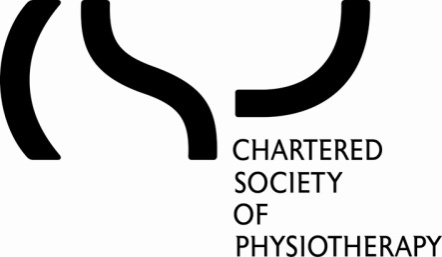 Key issuesProposed/Current actions1.It had been agreed at Council and SMT that the Comms & Marketing Group would be removed from the constitution review.  The Group would now be looking to the future. 2.Work Out at Work Day (WO@WD) – Helena Johnson had attended a meeting with Mike Farrar and heads of NHS Trusts who discussed their NHS Sport & Activity Challenge campaign.  Private practitioners were working with Councils to provide physiotherapy services to reduce sickness absence amongst staff.CSP link in with this.  Judith Pitt-Brooke suggested she also contact the RCN to get on a list of events for the year given to occupational health advisers, and have a support package available for them.  They also suggested she get our Champions to liaise with CIPD and universities/HEIs. CSP literature into the delegate packs for NHS Confed in June this year.Research on this using FOI requests.3.Adapt ProjectIT development programme improving the single interface of CSP functions for members and making membership services more efficient and member focused with clearer data utilisationAn IT preferred supplier should have been chosen by the time of the next C&MG Meeting 4.Management Group had decided to invite 3 companies to tender for the sponsorship and endorsements service function on behalf of the CSP. Current deals -Aviva for 3 years, with the Fit for Work programme.  £47,250 p.a. for 3  years2 sponsors for Physiotherapy UK this year and nextFirstKind have taken the bronze package, £10,450 p.a. for 2 yearsSt James Place have taken the silver package for this year, £12,750 p.a. for 2 yearsSteelcase – 2 years contra-deal, £33,000 worth of equipmentClinicServer exited their relationship as they felt they didn’t get the return on investment expected.  Contract terminated by mutual agreement.Frontline update, including student involvementEncourage student committees to get their members to submit more pieces and letters to Frontline, especially with good quality pictures. Frontline Editor prepared to speak at the Student Development Day and to Associate Board.Open invitation to anyone, member or staff, who wished to spend a day with the Frontline team to see what putting a magazine together involved.If any members had ideas for Frontline, they should email the Editor